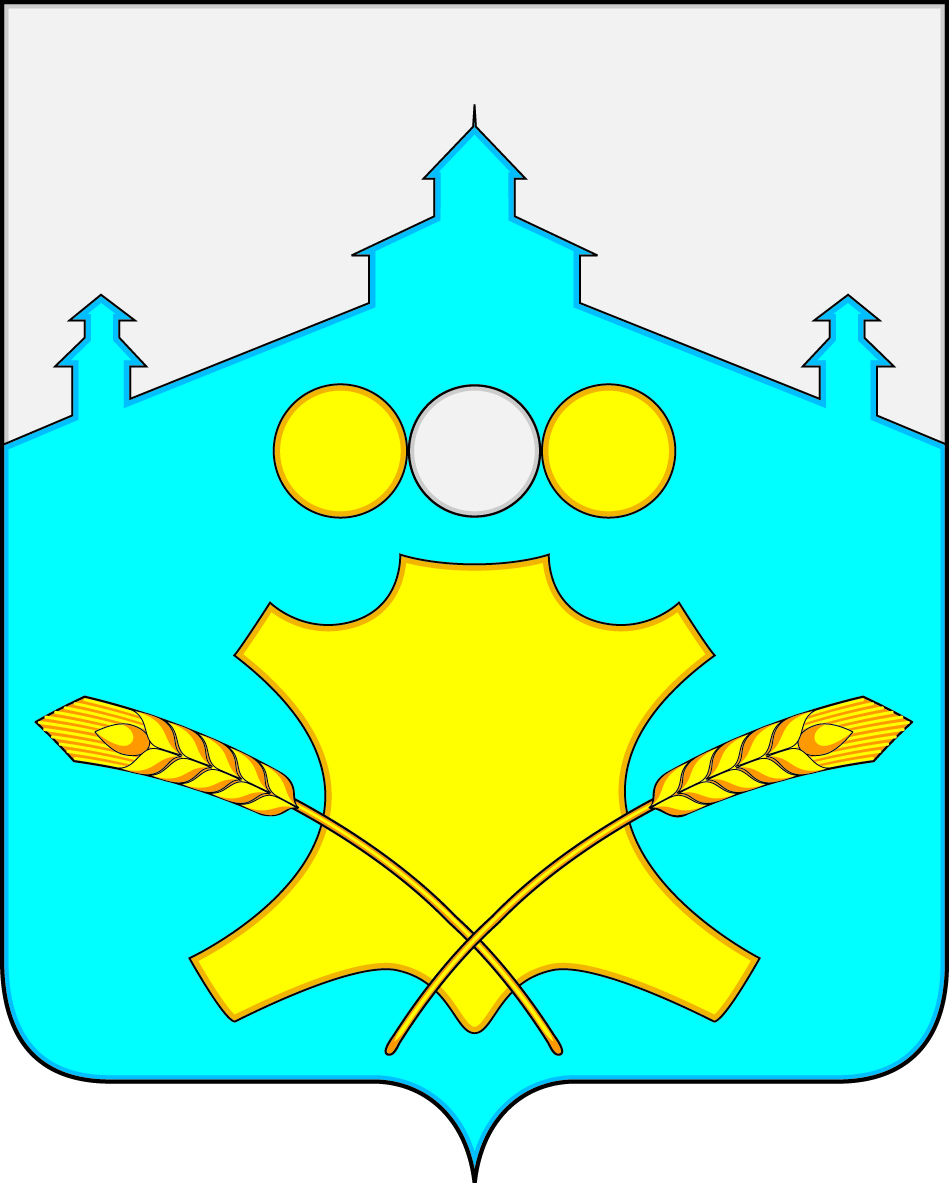 АдминистрацияБольшемурашкинского муниципального районаНижегородской областиПОСТАНОВЛЕНИЕ15.01.2016 г.                                                                                №       11                                                        Об  отмене режима повышенной готовности органов управления и сил звена территориальной подсистемы по предупреждению и ликвидации чрезвычайных ситуаций на территории Большемурашкинского муниципального района Нижегородской области           В связи  с нормализацией погодных условий, администрация Большемурашкинского муниципального района п о с т а н о в л я е т:            1.Отменить  режим повышенной готовности для органов управления и сил районного звена ТП РСЧС  с 15.01.2016г.            2.Отменить  постановление Администрации Большемурашкинского муниципального района от  13.01.2016г. № 6  « О введении режима повышенной готовности органов управления и сил звена территориальной подсистемы по предупреждению и ликвидации чрезвычайных ситуаций на территории Большемурашкинского муниципального района Нижегородской области».            3.Настоящее постановление довести до всех органов управления и сил районного звена ТП РСЧС.            4.Контроль за исполнением настоящего постановления возложить назаместителя главы администрации Д.А. Макарова.Глава администрации района                                                       Н.А. Беляков                     